Tumor Registrars Association of Connecticut (TRAC)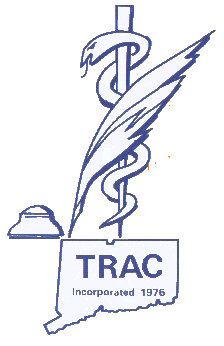                               Spring Education Meeting, May 29, 2020Payment FormPRE-REGISTRATION IS REQUIREDRSVP by email NO later than:  Wednesday May 27, 2020Name:  		_________________________________Facility: 		_________________________________Email address:        _________________________________Fee:  Free to TRAC Member		$20.00 Non-TRAC memberPreferred method of payment: Check (Made payable to TRAC, Inc.)Receipt will be available upon requestPlease mail completed forms and fees to the TRAC treasurer:Michele Wojewodzki, CTR 		28 Morningside Drive 									Ansonia, CT 06401Michele Wojewodzki contact info: Cell number: 203-305-3253Email: Michele.Wojewodzki@ynhh.orgTumor Registrars Association of Connecticut (TRAC)                              Spring Education Meeting, May 29, 2020Meeting AgendaMeeting room link and access code available with Webex Registration5 min prior to start	Webex Meeting Room Will open9:45a – 10:00a	Welcome			Sara Mercado, CTR			TRAC Education Committee Chair- Waterbury Hospital 10:00a – 10:45a 	Advancements in Breast Cancer Surgeries			Mary Pronovost, MD, FACS 			Breast Surgery, Bridgeport Hospital10:45a - 11:15a	The Effect of COVID-19 on ACoS Accredited Cancer Programs			Paul Waters, MD			Thoracic Surgery, Greenwich Hospital11:15a - 12:00p	Capturing COVID-19 Information in the Smilow Cancer Registry			Teresita Vega, BA, CTR			Senior Manager of Smilow Cancer Hospital Tumor Registry12:00p – 1:00p	Business Meeting/Lunch Break1:00p- 2:00p	Updates from the Connecticut Tumor Registry: Potential for Supplementing Cancer Data with Voluntary Submission of COVID-19 User Defined FieldsCathryn E. Phillips, CTR			Registrar of Tumor Records, Connecticut Tumor RegistryAssessing the Impact of COVID-19 on Cancer Patients: The Cancer and COVID-19 Surveillance Linkage Study			Lou Gonsalves, PhD 			Epidemiologist, CT Tumor Registry